Go tohttps://www.ordnancesurvey.co.uk/documents/resources/25k-raster-legend.pdfActivityAccess this free resource from OS maps and answer the following. What is the difference between a Dual carriageway and Main road map symbol?How is a railway line represented on a map? Now add the following:A road overA road underLevel crossingCuttingTunnel EmbankmentIf you were out walking along a Footpath and you turned onto a Bridleway, what would you now need to be wary of? (There are two answers).What is the map symbol of a Triangulation pillar? What are they used for? (Suggested further reading is below, they are so important to mountaineers).Look at the 5 map symbols below. Can you identify what they are?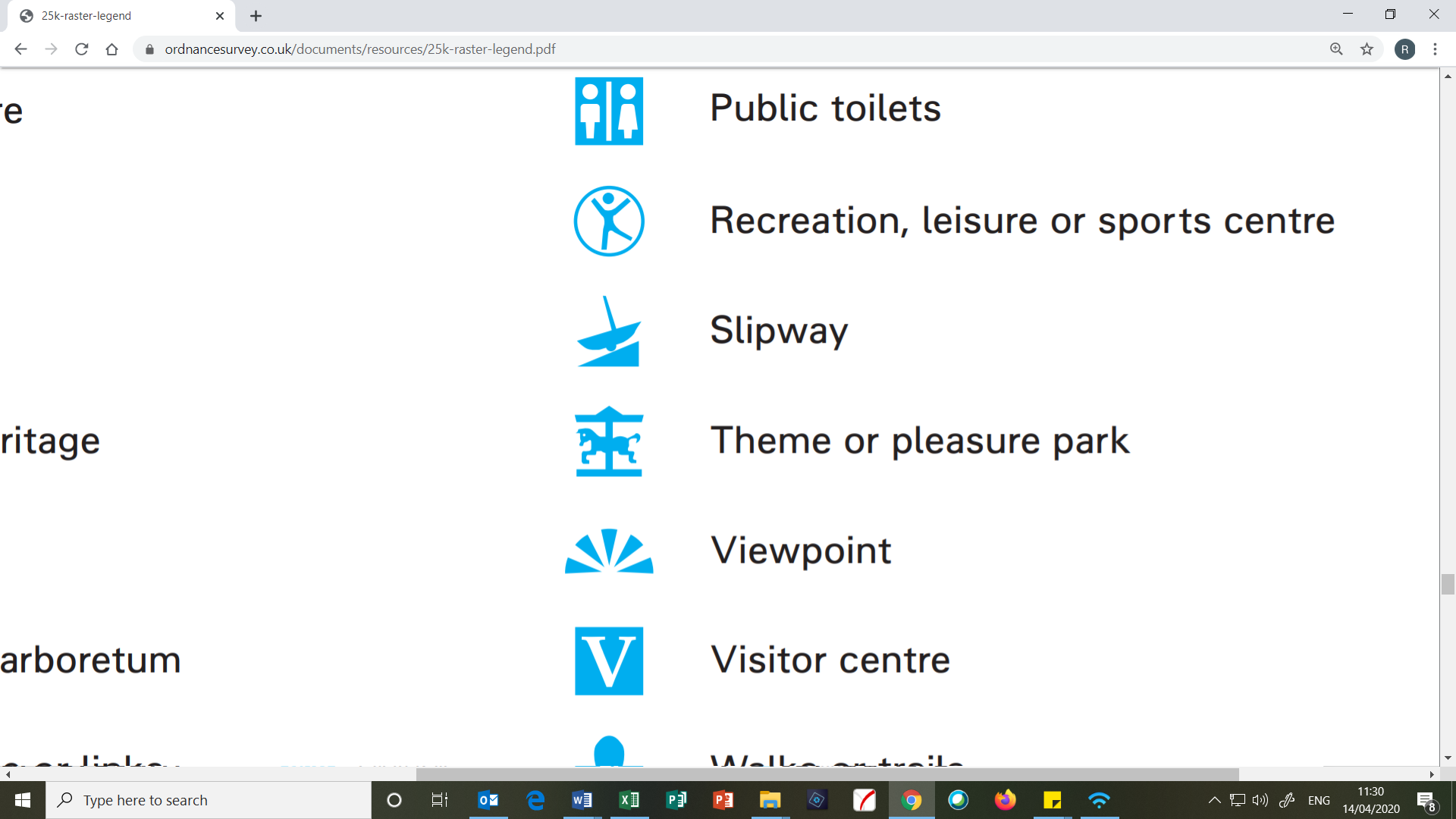 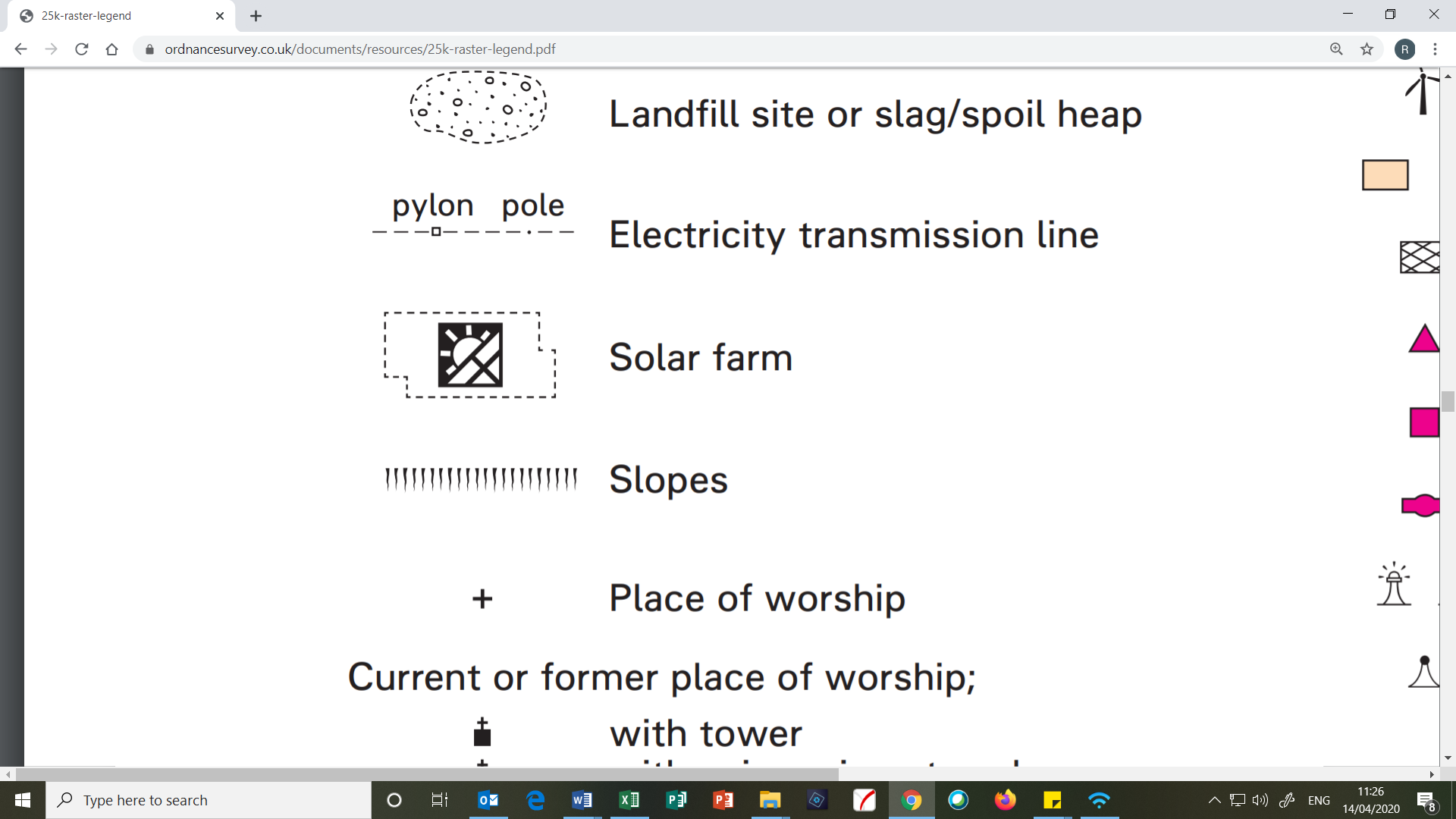 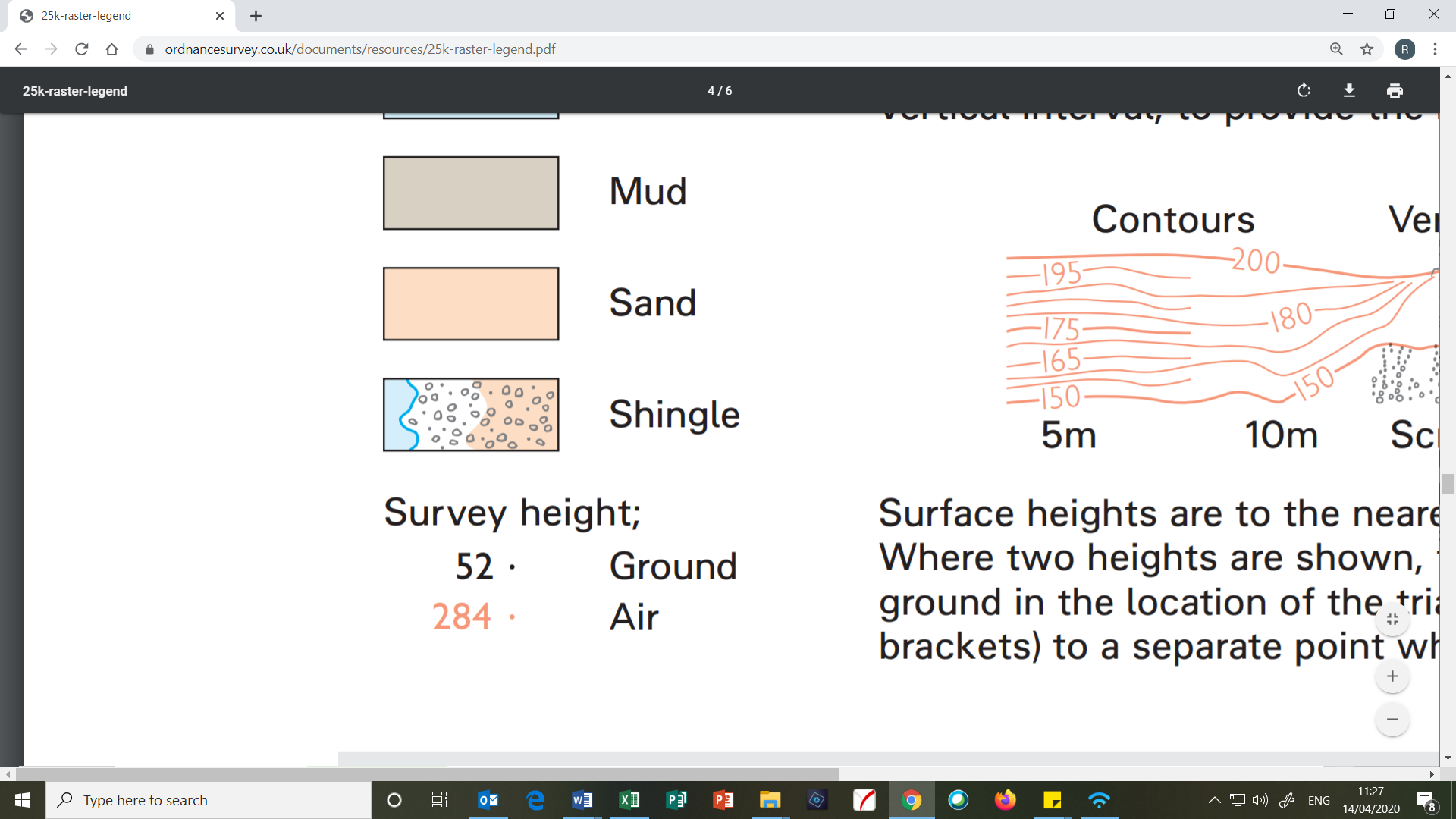 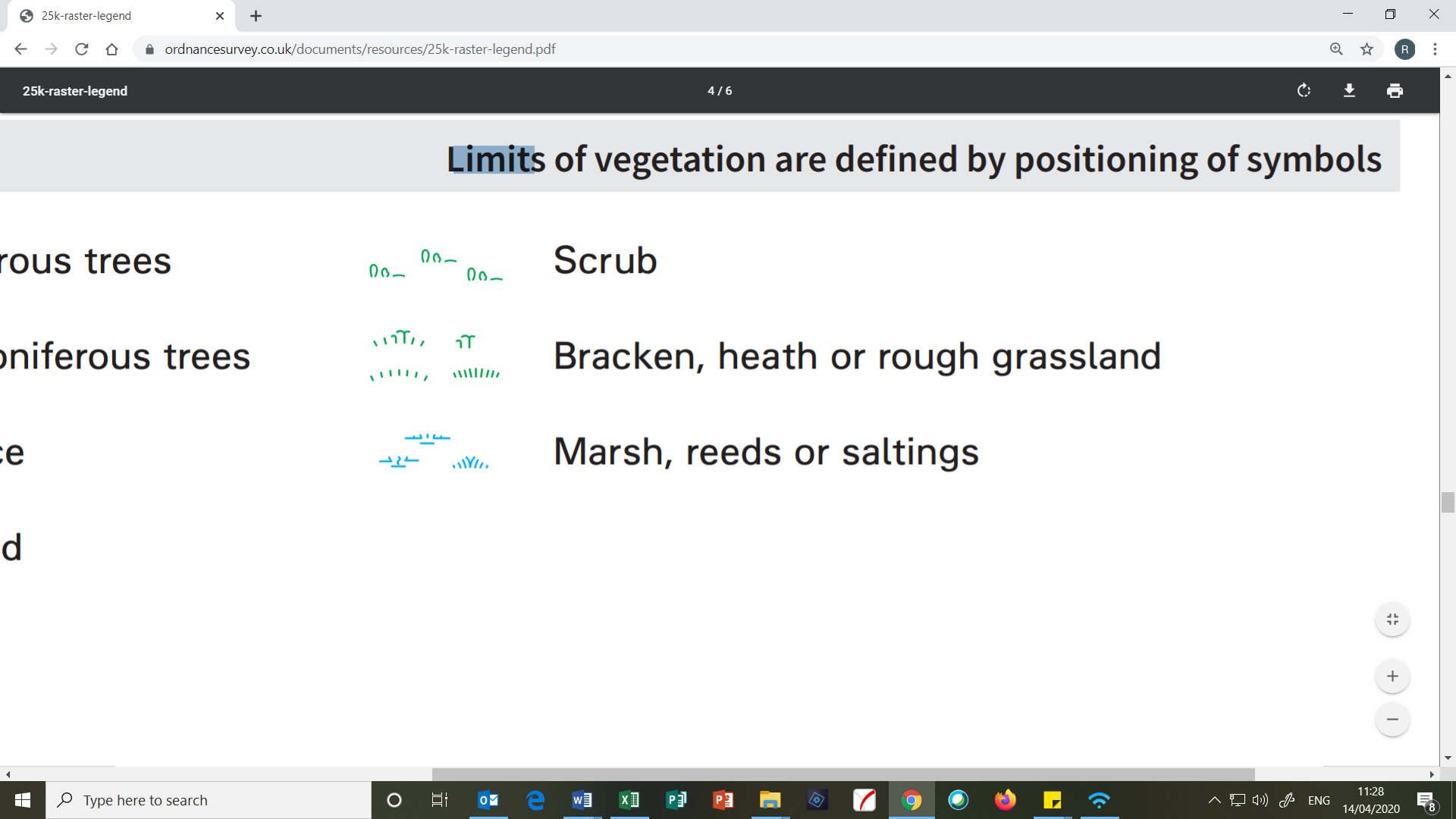 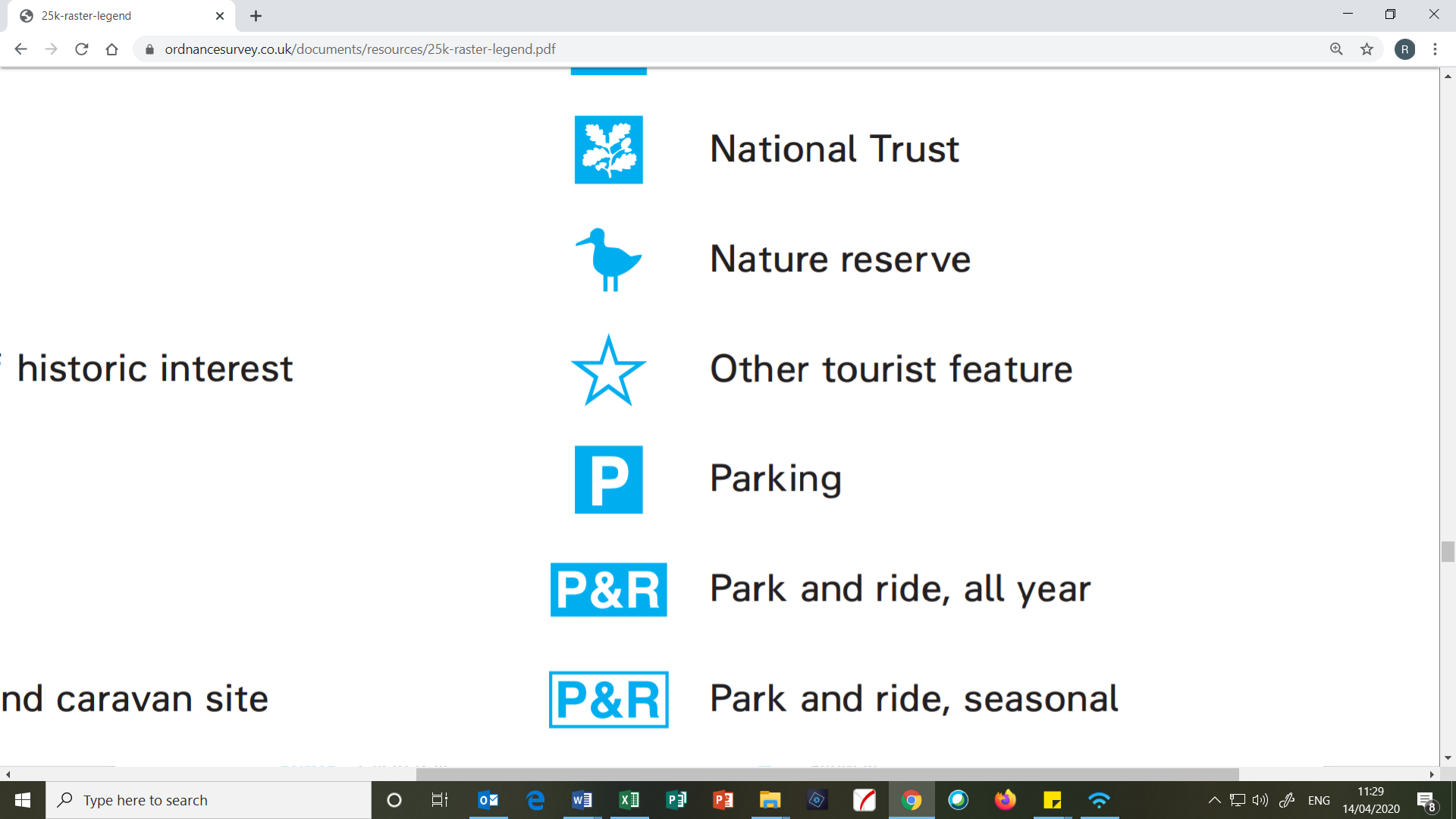 © Crown copyright 2019Consider what industry might be associated with each map symbol i.e. a water sports symbol is linked to the tourism industry.Suggested further workhttps://www.bbc.co.uk/news/in-pictures-36036561How many ‘trig pillars’ were there?How many remain?What is the most northerly Triangulation pillar? To assist schools in the current circumstances Digimap for Schools is FREE to ALL SCHOOLS until 31 July. Sign up here https://digimapforschools.edina.ac.uk/ 

Teachers can use Digimap for Schools to create additional map work activities.    Lesson ideas for geography teachers to share: OS maps